Автовладельцы, соблюдайте требования пожарной безопасности!10.10.2021 г. в 19 час. 22 мин. на пункт связи 20-ПСЧ 7 ПСО ФПС ГУ МЧС России по Иркутской области поступило сообщение о том, что по адресу: г. Тулун, ул. Нововолодарского д. 20 «А» произошло возгорание грузового автомобиля. Мужчина по обыкновению направлялся по своим делам на грузовом автомобиле VOLVO, как вдруг в зеркало заднего вида увидел что от правого заднего колеса идёт дым. Автовладелец остановился и бросился к колесу машины, колесо было объята пламенем и огонь распространялся на горючие элементы прицепа автомобиля. В результате пожара: погибших и травмирован нет, огнём повреждён автомобиль на общей площади 1.5 кв. м. Наиболее вероятная причина возникновения пожара: Аварийный режим работы узлов и агрегатов грузового автомобиля.             21.10.2021г. в 17:32 на телефон  ПСЧ-113 поступило сообщение о пожаре на 8 км. трассы  с. Котик-д. Красная Дубрава горит комбайн  Енисей 950. В результате пожара: повреждены части комбайна на площади 8 кв. м.  Пожар ликвидирован водителем комбайна. Погибших, травмированных: нет. Предварительная причина пожара – короткое замыкание электропроводки, виновное лицо, ущерб - устанавливаются.           22.10.2021г. в 04 час 16 мин поступило сообщение о пожаре: с. Икей по ул. Коммуны рядом с домом   горит автомобиль тойота МАРК 2. В результате пожара: частично повреждена машина на площади 4 кв. м.  Погибших, травмированных: нет. Причина пожара, виновное лицо, ущерб устанавливаются. 10.11.2021 г. в 17 час. 19 мин. поступило сообщение о пожаре по адресу: д.Трактовая - возгорание грейдера ГВ-98. В результате пожара: погибших и травмированных нет, уничтожены сгораемые части автомобиля на площади 8 кв.м. Наиболее вероятная причина возникновения пожара: короткое замыкание, виновное лицо и ущерб устанавливаются.Отдел надзорной деятельности и профилактической работы по г. Тулуну, Тулунскому и Куйтунскому районам,  Пожарно-спасательная служба Иркутской области   напоминает:- Автомобиль – это самый настоящий склад легковоспламеняющихся материалов: бензин, масло, резина, краска, кожа или ткань, проводка и т.п.- Автомобиль выгорает полностью за 4 - 6 минут. Поэтому оказавшись рядом с таким пожаром, как можно быстрее покиньте место происшествия на безопасное расстояние – 10–15 метров по радиусу, так как при возгорании автомобиля может последовать взрыв бензобака.- Пожарная безопасность автомобиля зависит от бдительности и ответственности его владельца, от соблюдения им правил и норм эксплуатации. Кроме того, немаловажным условием безопасности является наличие исправного огнетушителя в автомобиле.- К самым действенным огнетушителям относятся порошковые. Они заправляются специальным составом, который дает возможность тушить различные горючие вещества, а также электрическое оборудование, находящееся под напряжением.- Приобретать огнетушитель нужно лишь в специализированных магазинах, проверяя перед этим сертификаты пожарной безопасности и паспорт, в котором должен быть прописан срок годности.- Размещать огнетушитель лучше в салоне, в непосредственной близости от автовладельца. Не рекомендуется оставлять его в багажнике, так как во время чрезвычайной ситуации доступ к нему может быть затруднен.Дознаватель  ОНД и ПР по г.Тулуну, Тулунскому и Куйтунскому районам лейтенант в/с Горбачев В.М.Инструктор ПП ПЧ-114 с.Икей ОГБУ «ПСС ИО» Тишковская Е.А.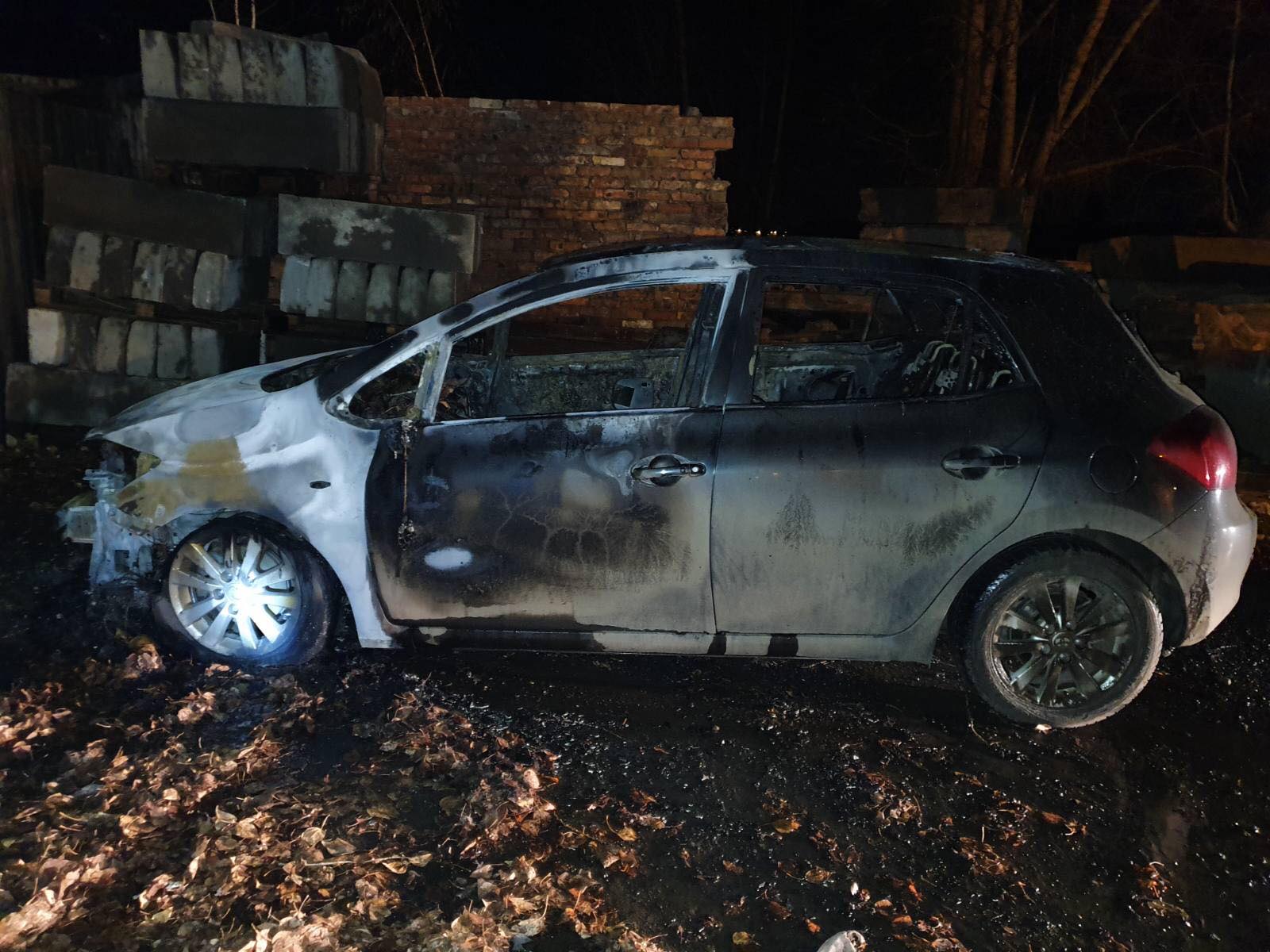 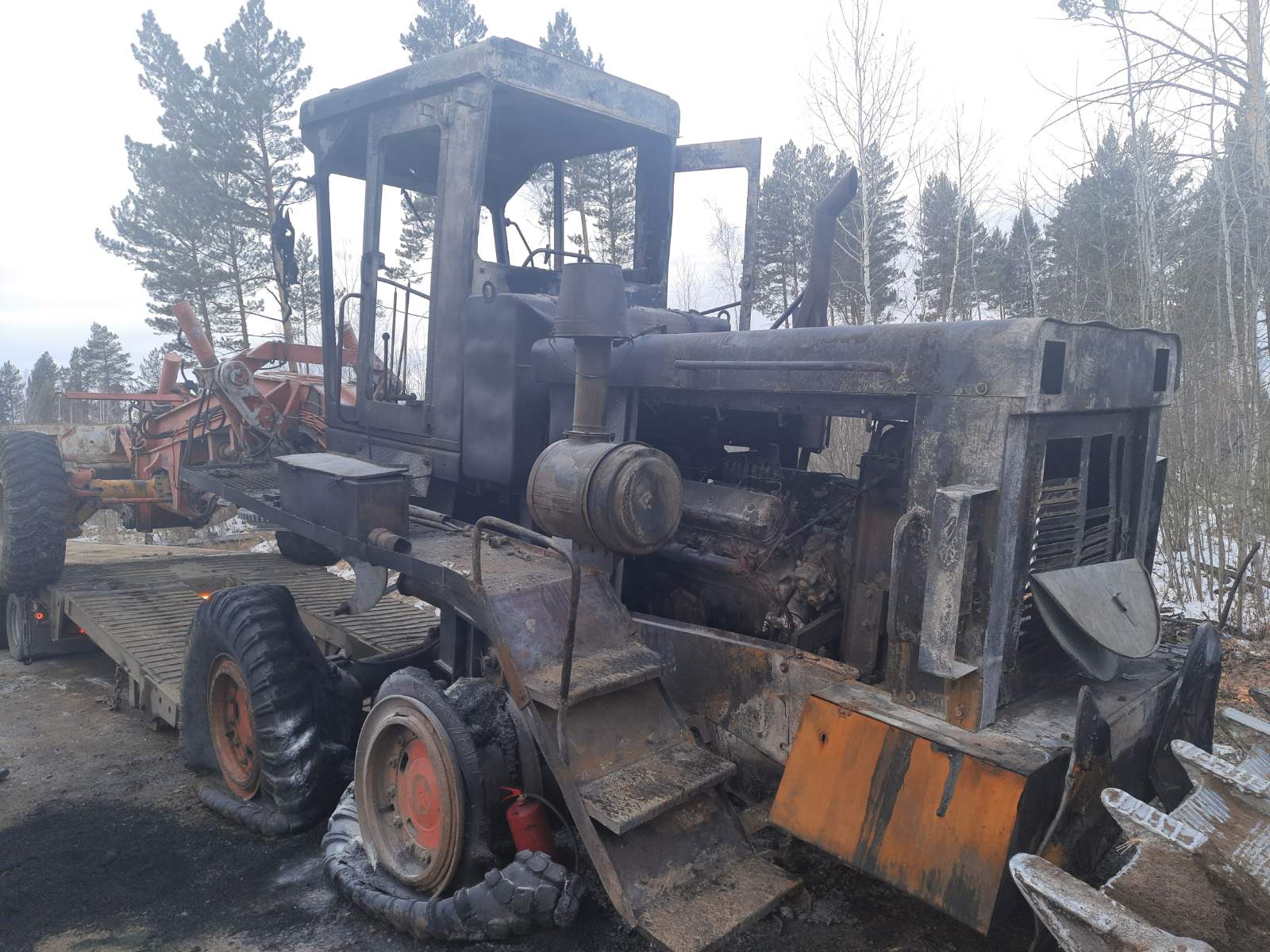 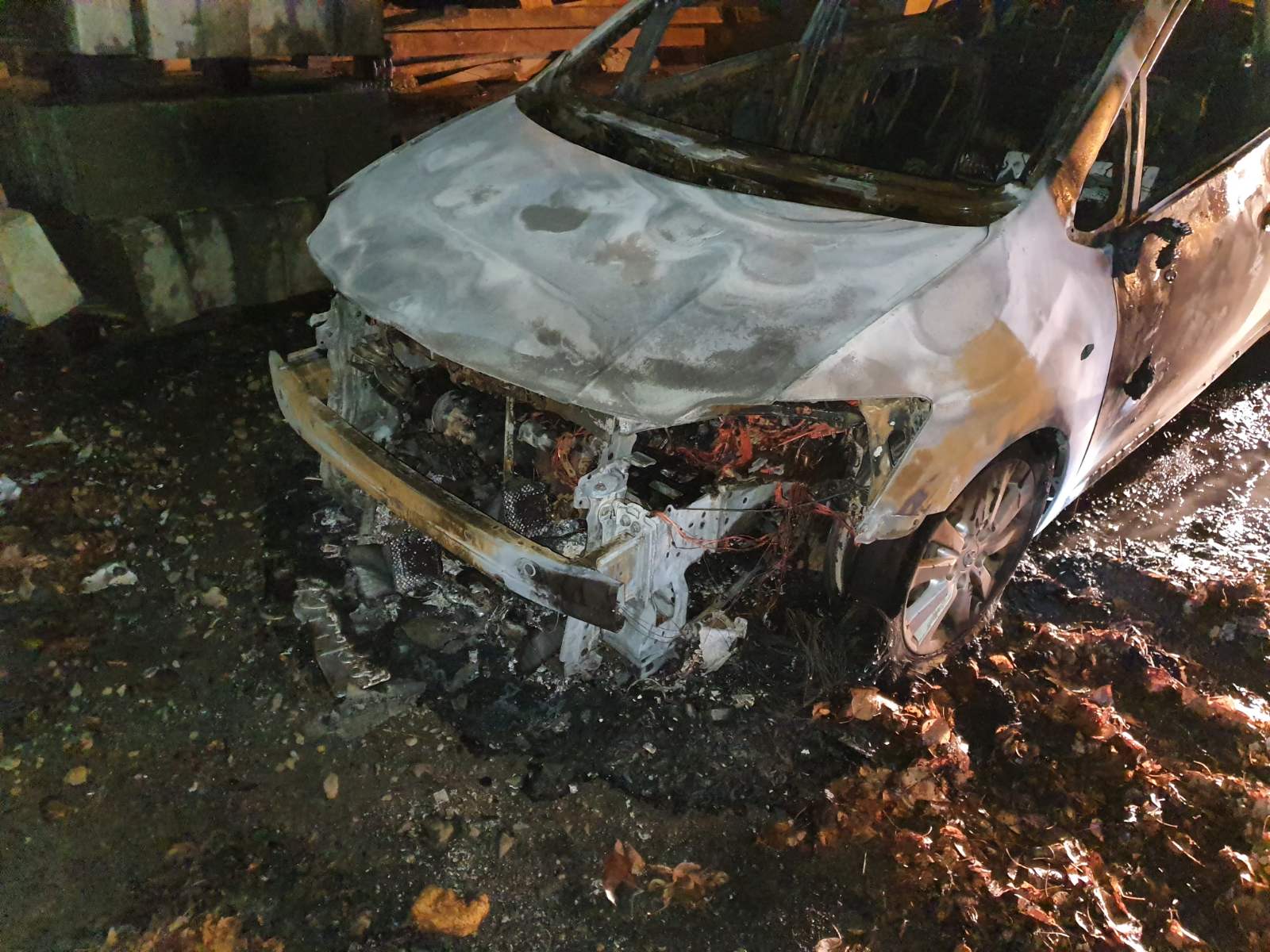 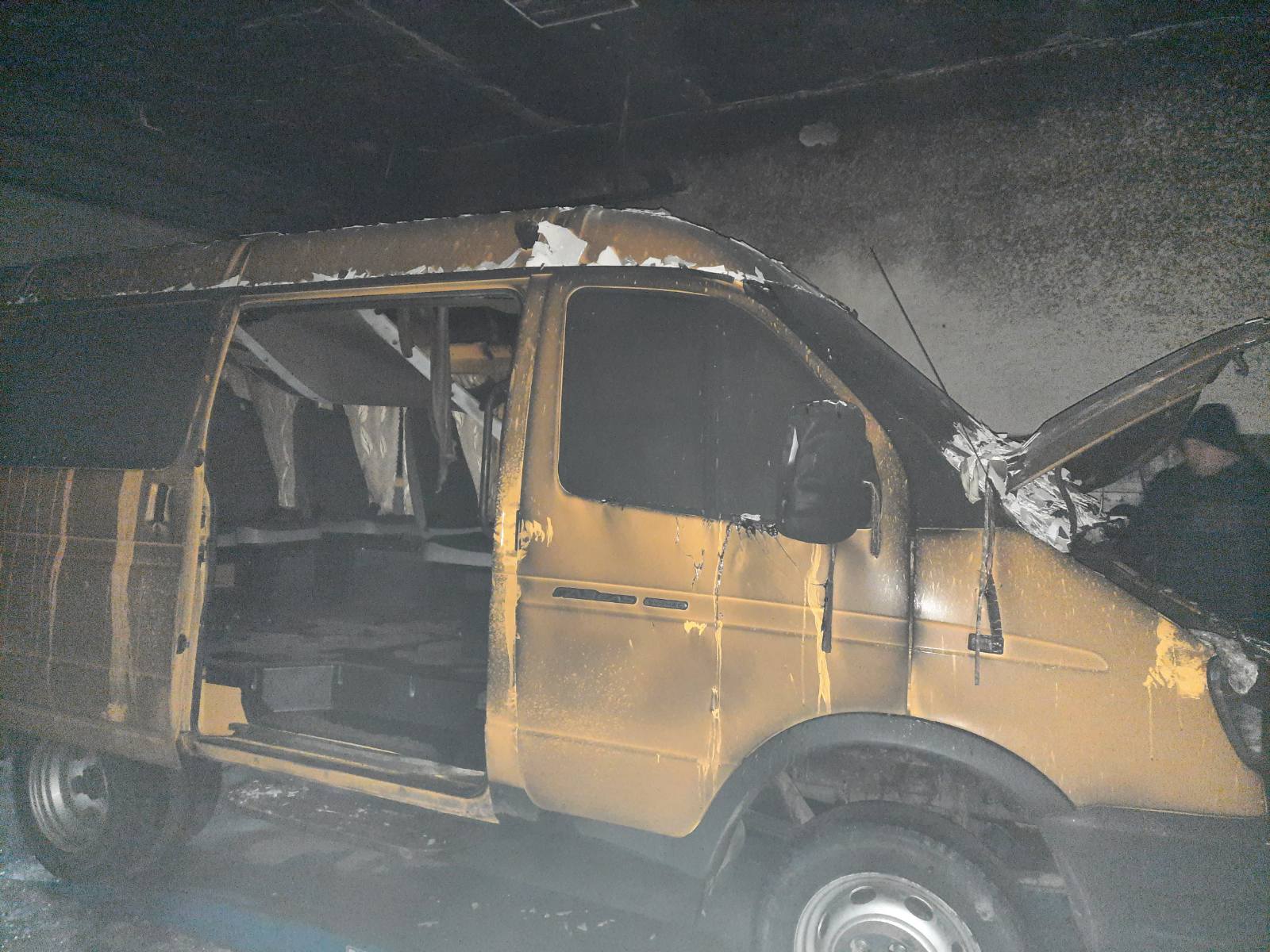 